АДМИНИСТРАЦИЯ НИКОЛЬСКОГО СЕЛЬСКОГО ПОСЕЛЕНИЯ АННИНСКОГО МУНИЦИПАЛЬНОГО РАЙОНАВОРОНЕЖСКОЙ ОБЛАСТИП О С Т А Н О В Л Е Н И Еот 30.10.2017 г.   № 66с. НикольскоеОб утверждении Муниципальной программы "Формирование современной городской среды на территории муниципального образования Никольское сельское поселение Аннинского муниципального района Воронежской области на 2018-2022 годы"В соответствии со статьей 179 Бюджетного кодекса Российской Федерации, В соответствии с Федеральным законом от 06.10.2003 г. №131-ФЗ «Об общих принципах организации местного самоуправления в Российской Федерации», Постановлением Правительства РФ от 30.01.2017 № 101 «О предоставлении и распределении в 2017 году субсидий из федерального бюджета бюджетам субъектов Российской Федерации на поддержку обустройства мест массового отдыха населения (городских парков)», Постановлением Правительства РФ от 10.02.2017 № 169 «Об утверждении Правил предоставления и распределения субсидий из федерального бюджета бюджетам субъектов Российской Федерации на поддержку государственных программ субъектов Российской Федерации и муниципальных программ формирования современной городской среды», руководствуясь Уставом Никольского сельского поселения, администрация Никольского сельского поселения Аннинского муниципального района Воронежской областиП О С Т А Н О В Л Я Е Т:Утвердить Муниципальную программу "Формирование современной городской среды на территории муниципального образования Никольское сельское поселение Аннинского муниципального района Воронежской области на 2018-2022 годы" согласно приложению.Настоящее постановление подлежит официальному обнародованию.Глава Никольского сельского поселения                                                                        О.В. БабкинаПриложениек постановлению администрации  Никольского сельского поселения от 30.10. 2017 г. № 66 Муниципальная программа"Формирование современной городской среды на территории муниципального образования Никольское сельское поселение Аннинского муниципального района Воронежской области  на 2018-2022 годы".п.г.т. Анна 2017ОглавлениеОглавление	31.	Паспорт муниципальной программы " Формирование современной городской среды на территории муниципального образования Никольское сельское поселение Аннинского муниципального района  Воронежской области на 2018-2022 годы"	32.	Характеристика текущего состояния сектора благоустройства в Никольском сельском поселении	32.1	Описание социально-экономического состояния Никольского сельского поселения, сведения о градостроительной деятельности на территории сельского поселения	32.2	Оценка состояния сферы благоустройства в Никольском сельском поселении	33.  Описание приоритетов муниципальной политики в сфере благоустройства Никольского сельского поселения, формулировка целей и постановка задач программы.	34.	Прогноз ожидаемых результатов реализации программы.	35.	Объем средств, необходимых на реализацию программы за счет всех источников финансирования на каждый год реализации программы.	36.	Оценка социально-экономической эффективности реализации программы	31.	Паспорт муниципальной программы " Формирование современной городской среды на территории муниципального образования Никольское сельское поселение Аннинского муниципального района  Воронежской области на 2018-2022 годы"2.	Характеристика текущего состояния сектора благоустройства в Никольском сельском поселенииОдним из основных направлений деятельности органов местного самоуправления Никольского сельского поселения Аннинского муниципального района Воронежской области является создание комфортной среды обитания и жизнедеятельности для человека, которая позволяет не только удовлетворять жилищные потребности, но и обеспечивает высокое качество жизненной деятельности.2.1	Описание социально-экономического состояния Никольского сельского поселения, сведения о градостроительной деятельности на территории сельского поселенияНикольское сельское поселение расположено в восточной части Аннинского муниципального района Воронежской области. Соседними для Никольского, являются сельские поселения Аннинского района: Архангельское на западе; Дерябкинское на севере; Краснологское и Рамоньское на востоке; Островское на юге.Центр сельского поселения село Никольское расположен в  к востоку от административного, экономического и культурного центра района - п.г.т. Анна. Связь с райцентром осуществляется по главной транспортной артерии района - автомобильной дороге федерального значения Р-298 "Курск-Воронеж" – автомобильная дорога Р-22 "Каспий", проходящей в широтном направлении немного южнее села, и пересекающей территорию сельского поселения в юго-восточной части. Автодорога Р-298 в западном направлении дает выход на главную автомагистраль области – федеральную трассу М4 «Дон». В восточном направлении автодорога Р-298 проходит до магистрали «Каспий». Откуда возможен проезд в северном и южном направлениях, а также через г. Борисоглебск в Саратовскую область и далее.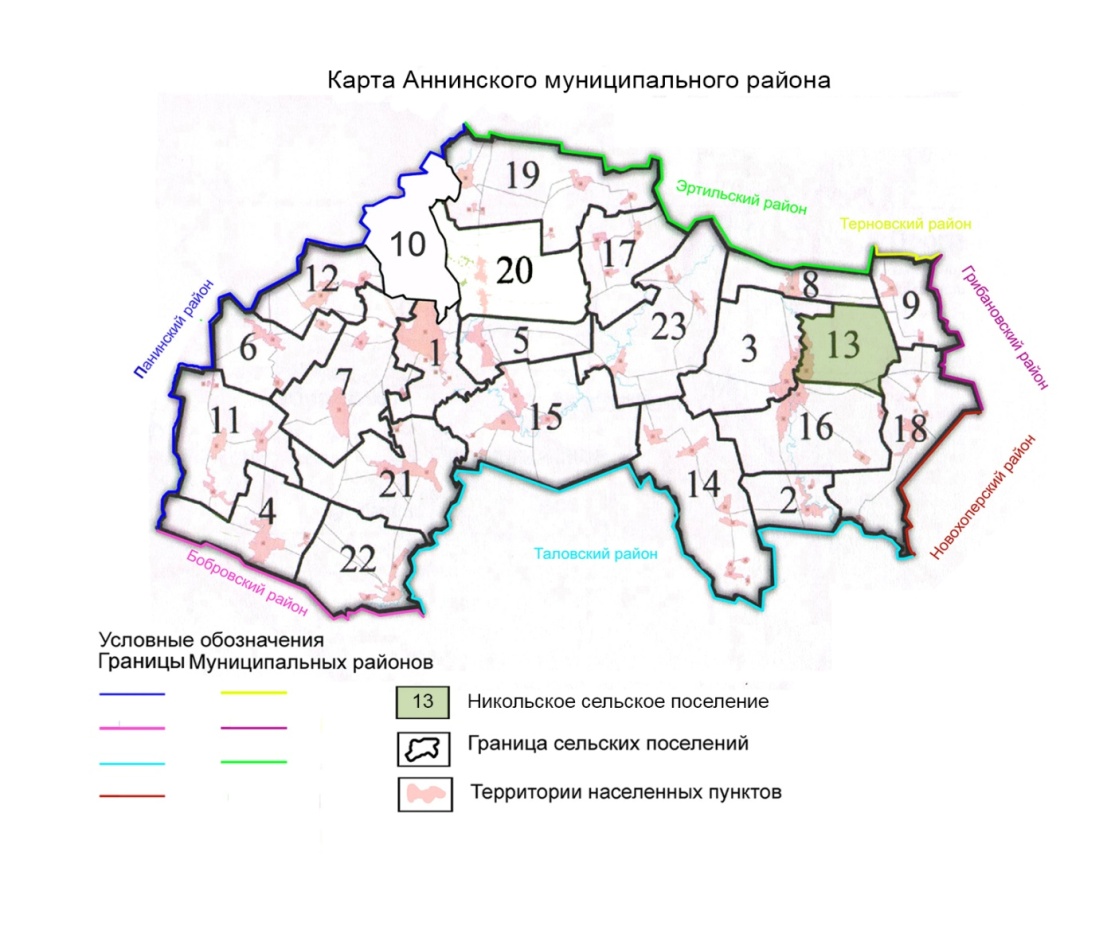 Миграционная активность за последние 3 года характеризуется миграционной приростом населения. Ежегодно из поселение убывает около 7 человек, а прибывает  около 14 человек, соответственно коэффициент миграционного прироста  в период 2015-2017 годы в среднем составлял 7 человек на 1000 населения. Однако за счет того, что в поселении наблюдается естественная убыль населения, численность населения поселения уменьшается.В настоящее время в Никольском сельском поселении сложилась следующая демографическая ситуация:- население моложе трудоспособного возраста – 108 человек;- население трудоспособного возраста – 471 человек; - пенсионного возраста – 374 человека.Анализ половозрастной структуры показал, что на ближайшую перспективу без учета миграционного движения складывается тенденция уменьшения доли трудоспособного населения и увеличения — нетрудоспособного, что повысит демографическую нагрузку на население и негативно скажется на формировании трудовых ресурсов. Увеличение категории нетрудоспособного населения помимо особенности сложившейся структуры и возрастных групп населения, также обусловлено складывающимися в стране тенденциями увеличения рождаемости и продолжительности жизни населения. В целом демографическая ситуация в Никольском сельском поселении повторяет районные и краевые проблемы и обстановку большинства регионов. Характер рождаемости в настоящее время определяется массовым распространением малодетности (1-2 ребенка), в результате чего средний коэффициент семейности ниже областного.Характер смертности определяется практически необратимым процессом старения населения, регрессивной структурой населения, а также ростом смертности населения в трудоспособном возрасте, особенно у мужчин. Общей стратегической целью социально-экономического развития поселения на прогнозный период является обеспечение повышения уровня и качества жизни населения, приток инвестиций в экономику муниципального образования, что обеспечит создание современных производств на его территории, а также увеличит налоговые поступления в бюджеты всех уровней.2.2	Оценка состояния сферы благоустройства в Никольском сельском поселенииБлагоустройство территории - комплекс мероприятий по инженерной подготовке и обеспечению безопасности, озеленению, устройству покрытий, освещению, размещению малых архитектурных форм и объектов монументального искусства.В рамках муниципальной программы рассматриваются два основных направления:1) Благоустройство дворовых территорий многоквартирных домов Никольского сельского поселения Аннинского муниципального района;2) Благоустройство общественных территорий Никольского сельского поселения аннинского муниципального района.Дворовые территории многоквартирных домовМногоквартирных домов в Никольском сельском поселении нет.Общественные территорииОбщественные территории – это места, где жители Никольского сельского поселения отдыхают, проводят свободное время, т. е. в первую очередь местами отдыха являются зеленые зоны и парки, скверы. Таблица 2.2.2.Перечень общественных территорий сельского поселения.В настоящее время общественные территории характеризуются существенным износом, отсутствием инженерных коммуникаций, недостаточным освещением, слабо развитой инфраструктурой для обеспечения нормального отдыха жителей (отсутствуют прогулочные дорожки, трассы для велосипедов и роликов и т. д.). По данному мероприятию предполагается следующий перечень работ:- ремонт сети прогулочных дорожек;- реконструкция или устройство каменного (плиточного) мощения;- установка уличных светильников и (или) их реконструкция;- ремонт или замена  ограждения;- установка малых архитектурных форм, в том числе урн и контейнеров;- обеспечение освещения территории.Развитие общественных пространств различного функционального назначения предполагает формирование единой стратегии развития общественных территорий общего пользования с созданием широкого общественного участия всех заинтересованных в реализации приоритетного проекта сторон.В 2018-2022 годах запланированы комплексные мероприятия по благоустройству  общественных территорий.Социальный эффект основного мероприятия будет выражен в создании более комфортных и безопасных условий отдыха и времяпрепровождения с учетом обеспечения доступности маломобильных групп населения.Одним из ключевых факторов успешной реализации мероприятий является вовлечение граждан в принятие решений по знаковым объектам благоустройства.Благоустройство наиболее посещаемых  общественных муниципальных территорий общего пользования невозможно осуществлять без комплексного подхода. При отсутствии проекта благоустройства получить многофункциональную адаптивную среду для проживания граждан не представляется возможным. При выполнении работ по благоустройству необходимо учитывать мнение жителей и сложившуюся инфраструктуру территории для определения функциональных зон и выполнения других мероприятий. Комплексный подход позволяет наиболее полно и в то же время детально охватить весь объем проблем, решение которых может обеспечить комфортные условия проживания всего населения. К этим условиям относятся чистые улицы, благоустроенные районы, дворы и дома, зеленые насаждения, необходимый уровень освещенности дворов в темное время суток. Важнейшей задачей Никольского сельского поселения является формирование современной городской среды, комфортной и благоприятной для проживания населения, выполнение требований Градостроительного кодекса Российской Федерации по устойчивому развитию сельских территорий, обеспечивающих при осуществлении градостроительной деятельности безопасные и благоприятные условия жизнедеятельности человека. Для поддержания общественных территорий, в технически исправном состоянии и приведения их в соответствие с современными требованиями комфортности разработана муниципальная программа «Формирование современной городской среды на территории Никольского сельского поселения Аннинского муниципального района Воронежской  области» на 2018-2022 годы (далее – муниципальная программа), которой предусматривается целенаправленная работа исходя из:1) Минимального перечня работ:- ремонт (устройство) тротуаров, пешеходных дорожек; - обеспечение освещения (при наличии технической возможности);- установка скамеек,- установка урн для мусора.2) Дополнительного перечня работ:- установка и (или) ремонт детского игрового, спортивного комплексов и (или) оборудования - устройство и (или) ремонт покрытия автомобильных парковок;- установка газонных ограждений;- оборудование контейнерных площадок;- закупка саженцев кустарников и деревьев. При этом посадка осуществляется заинтересованными лицами, собственными силами и средствами.Все мероприятия планируются с учетом создания условий для жизнедеятельности инвалидов и маломобильных групп населения.3.  Описание приоритетов муниципальной политики в сфере благоустройства Никольского сельского поселения, формулировка целей и постановка задач программы. Реализация муниципальной политики в сфере жилищно-коммунального хозяйства на территории Никольского сельского поселения связана с приоритетами и целями муниципальной политики в рассматриваемой сфере, установленными в Концепции долгосрочного социально-экономического развития Российской Федерации, утвержденной Распоряжением Правительства Российской Федерации от 17.11.2008 N 1662-р, Стратегии развития жилищно-коммунального хозяйства в Российской Федерации на период до 2020 года, утвержденной Распоряжением Правительства Российской Федерации от 26.01.2016 N 80-р, указах Президента Российской Федерации, долгосрочных и среднесрочных стратегиях развития отдельных отраслей сферы жилищно-коммунального хозяйства, энергетики, в посланиях Президента Российской Федерации Федеральному Собранию Российской Федерации, в основных направлениях деятельности Правительства Российской Федерации.Муниципальная программа Никольского сельского поселения "Формирование современной городской среды Никольского сельского поселения на 2018 - 2022 годы" (далее - муниципальная программа) основана на положениях Градостроительного кодекса Российской Федерации, Жилищного кодекса Российской Федерации, Федерального закона от 06.10.2003 N 131-ФЗ "Об общих принципах организации местного самоуправления в Российской Федерации", Указа Президента Российской Федерации от 07.05.2012 N 600 "О мерах по обеспечению граждан Российской Федерации доступным и комфортным жильем и повышению качества жилищно-коммунальных услуг", а также Стратегии социально-экономического развития Воронежской области на период до 2020 года, утвержденной Законом Воронежской области от 30.06.2010 N 65-ОЗ "О Стратегии социально-экономического развития Воронежской области на период до 2020 года".Стратегической целью муниципальной политики в жилищной и жилищно-коммунальной сферах является создание комфортной среды обитания и жизнедеятельности для человека, которая позволит не только удовлетворить жилищные потребности, но и обеспечить высокое качество жизни в целом.Целью муниципальной  программы Никольского сельского поселения Аннинского муниципального района Воронежской области «Формирование современной городской среды на территории Никольского сельского поселения Аннинского муниципального района Воронежской области» на 2018-2022 годы» является повышение качества и комфорта городской среды. Осуществление поставленной цели требует решения следующих задач:1. Обеспечение проведения мероприятий по благоустройству  общественных территорий Никольского сельского поселения Аннинского муниципального района Воронежской области;2.  Повышение уровня вовлеченности заинтересованных граждан, организаций в реализацию мероприятий по благоустройству территорий Никольского сельского поселения Аннинского муниципального района Воронежской области. Реализация муниципальной программы должна обеспечить:- благоприятные условия жизни населения, а также рациональное использование сельской территории;- соблюдение требований по доступности среды для маломобильных групп населения и безопасности мест пребывания детей с родителями.4.	Прогноз ожидаемых результатов реализации программы. Реализация Программы  позволит к концу 2022 года обеспечить повышение уровня благоустройства территории Никольского сельского поселения Аннинского муниципального района Воронежской области за счет достижения следующих ожидаемых результатов:Основные ожидаемые конечные результаты муниципальной программы:-  доля благоустроенных общественных территорий Никольского сельского поселения Аннинского муниципального района Воронежской области, к общему количеству общественных территорий Никольского сельского поселения Аннинского муниципального района Воронежской области, к концу реализации муниципальной программы составит 100%-  вовлечение заинтересованных лиц в реализацию мероприятий по выполнению минимального перечня видов работ по благоустройству, доля трудового участия которых составит не менее 10%-  вовлечение заинтересованных лиц в реализацию мероприятий по выполнению дополнительного перечня видов работ по благоустройству, доля трудового участия которых составит 10% и финансового участия не менее 1%К числу основных рисков, которые могут оказать влияние на конечный результат реализации мероприятий Программы, относятся:1) Бюджетные риски, связанные с дефицитом бюджетов бюджетной системы Российской Федерации;2) Социальные риски, связанные с низкой активностью населения в реализации мероприятий по благоустройству территории Никольского сельского поселения Аннинского муниципального района Воронежской области;3) Управленческие риски, связанные с неэффективным управлением реализацией Программы и недостаточным контролем за реализацией Программы.В рамках мер по предотвращению указанных рисков и снижению вероятности возникновения неблагоприятных последствий предусматривается, в том числе:- информационно-разъяснительная работа в целях стимулирования активности граждан и организаций в реализации мероприятий Программы;- популяризация положительного опыта реализации мероприятий в сфере благоустройства территорий;- создание системы оперативного контроля и мониторинга за реализацией Программы.Таблица 4.1.Сведения о показателях (индикаторах) муниципальной программыТаблица 4.2.Перечень основных мероприятий муниципальной программы5.	Объем средств, необходимых на реализацию программы за счет всех источников финансирования на каждый год реализации программы. Реализация мероприятий Программы будет осуществляться за счет средств местного бюджета с возможным привлечением средств областного и федеральных бюджетов на реализацию мероприятий согласно объемам финансирования, указанным в паспорте Программы, а также средств внебюджетных источников.Объем финансирования Программы на период 2018-2022 годов:1. Местный бюджет составляет 50,0 тыс. руб., в том числе по годам:2018 год - 10,0 тыс. рублей;2019 год - 10,0 тыс. рублей; 2020 год - 10,0 тыс. рублей; 2021 год - 10,0 тыс. рублей;2022 год - 10,0 тыс. рублей;2. Областной бюджет;3. Федеральный бюджет.На реализацию мероприятий могут привлекаться также другие источники.Мероприятия программы реализуются на основе государственных контрактов (договоров), заключаемых в соответствии с Федеральным законом "О контрактной системе в сфере закупок товаров, работ, услуг для обеспечения государственных и муниципальных нужд.Ресурсное обеспечение реализации муниципальной программы.Таблица 5.1.Таблица 5.2.План реализации муниципальной программы6.	Оценка социально-экономической эффективности реализации программыРеализация запланированных мероприятий в 2018-2022 годы позволит удовлетворить большую часть обращений граждан о неудовлетворительном техническом состоянии мест общего пользования пребывания населения, а также обеспечит благоприятные условия проживания населения, что положительно отразится и на повышении качества жизни в целом.    Оценка эффективности муниципальной программы проводится администрацией Никольского сельского поселения и осуществляется в целях оценки планируемого вклада результатов муниципальной программы в социально-экономическое развитие Никольского сельского поселения.АКТОт 31.10.2017 годас. НикольскоеОб утверждении Муниципальной программы "Формирование современной городской среды на территории муниципального образования Никольское сельское поселение Аннинского муниципального района Воронежской области на 2018-2022 годы"Мы  нижеподписавшиеся, председатель комиссии по учету, рассмотрению предложений, замечаний Шустов Игорь Федорович и члены комиссии  Филатова Оксана Михайловна, Перегудова Вера Михайловна, Губанов Дмитрий Александрович составили настоящий акт в том, что с 31.10. 2017 по 09.11. 2017 года с целью доведения  до сведения  жителей, проживающих на территории Никольского сельского поселения Аннинского муниципального района, обнародовано  постановление администрации Никольского  сельского поселения Аннинского муниципального района № 66 от 30.10. 2017 г. «Об утверждении Муниципальной программы "Формирование современной городской среды на территории муниципального образования Никольское сельское поселение Аннинского муниципального района Воронежской области на 2018-2022 годы"», в соответствии со ст. 46 Устава Никольского сельского поселения Аннинского муниципального района Воронежской области в местах обнародования:здание администрации Никольского сельского поселения – с. Никольское, ул. 50 лет Октября, д.60;здание магазина – с. Никольское, ул. Ленина, д.69;здание Никольского СДК – с. Никольское, ул. Ленина, д.92.                  Подписи:                                          /Шустов И.Ф./                                                                          /Филатова О.М./                                                                          /Перегудова В.М./                                                                          /Губанов Д.А./Глава  Никольского сельского поселения                            О.В.Бабкина          1.Ответственный исполнитель программыАдминистрация Никольского сельского поселения Аннинского муниципального района Воронежской области.2.Участники программыАдминистрация Никольского сельского поселения Аннинского муниципального района Воронежской области, управляющие компании, общественные организации, граждане.3.Основные мероприятия1. Благоустройство дворовых территорий многоквартирных домов Никольского сельского поселения;2. Благоустройство общественных территорий Никольского сельского поселения.4.Цели программы1.  Повышение уровня благоустройства общественных территорий Никольского сельского  поселения с безусловным обеспечением удобств для посещения общественных пространств инвалидами и маломобильными группами населения и формирование активной гражданской позиции населения в вопросах охраны и поддержания порядка на общественных территориях.5.Задачи программы- обеспечение выполнения работ по благоустройству общественных территорий Никольского сельского поселения;- приведение технического и эксплуатационного состояния общественных территорий в соответствие нормативным требованиям,- повышение уровня вовлеченности заинтересованных граждан, организаций в реализацию мероприятий по благоустройству общественных территорий;6.Целевые индикаторы и показатели программы 1. Доля благоустроенных общественных территорий Никольского сельского поселения Аннинского муниципального района Воронежской области от общего количества общественных территорий Никольского сельского поселения Аннинского муниципального района Воронежской области, 100%.7.Срок реализации программыСрок реализации программы 2018 - 2022годы8.Объемы бюджетных ассигнований программыОбъем финансирования Программы на период 2018-2022 годов:1. Местный бюджет составляет 50,0 тыс. руб., в том числе по годам:2018 год - 10,0 тыс. рублей;2019 год - 10,0 тыс. рублей; 2020 год - 10,0 тыс. рублей; 2021 год - 10,0 тыс. рублей;2022 год - 10,0 тыс. рублей;2. Областной бюджет;3. Федеральный бюджет.9.Ожидаемые результаты реализации программы1. Доля благоустроенных общественных территорий Никольского сельского поселения Аннинского муниципального района Воронежской области, к общему количеству общественных территорий Никольского сельского поселения Аннинского муниципального района Воронежской области, к концу реализации муниципальной программы составит 100 %,2. Вовлеченность граждан в реализацию проектов по благоустройству дворовых территорий многоквартирных домов и наиболее посещаемых  общественных муниципальных территорий общего пользования.3. Совершенствование архитектурно - художественного облика Никольского сельского поселения Аннинского муниципального района Воронежской области.№Наименование МестоположениеЭлементы благоустройстваЭлементы благоустройстваЭлементы благоустройстваПлощадь территории, кв.м.Количество домовладений, имеющих удобный пешеходный доступ№Наименование МестоположениеНаименование КоличествоБлагоустройство Площадь территории, кв.м.Количество домовладений, имеющих удобный пешеходный доступ1.Общественная территория ПаркВоронежская область, Аннинский район, с. Никольское, ул. Ленина, д.90вЭлементы озеленения (деревья и т.д.)290 шт.-9200,0401.Общественная территория ПаркВоронежская область, Аннинский район, с. Никольское, ул. Ленина, д.90вПокрытия:Дорожки (плитка)541,0 кв.м.-9200,0401.Общественная территория ПаркВоронежская область, Аннинский район, с. Никольское, ул. Ленина, д.90вПокрытие (асфальт)500,0 кв.м.строительство9200,0401.Общественная территория ПаркВоронежская область, Аннинский район, с. Никольское, ул. Ленина, д.90вВелосипедная парковкапо эскизному проектустроительство9200,0401.Общественная территория ПаркВоронежская область, Аннинский район, с. Никольское, ул. Ленина, д.90вОграждения (заборы);150,0 м.-9200,0401.Общественная территория ПаркВоронежская область, Аннинский район, с. Никольское, ул. Ленина, д.90вОграждения480,0 м.реконструкция9200,0401.Общественная территория ПаркВоронежская область, Аннинский район, с. Никольское, ул. Ленина, д.90вВодные устройства:Мини фонтан1 шт.строительство9200,0401.Общественная территория ПаркВоронежская область, Аннинский район, с. Никольское, ул. Ленина, д.90вУличное коммунально-бытовое и техническое оборудование:Урны9 шт.-9200,0401.Общественная территория ПаркВоронежская область, Аннинский район, с. Никольское, ул. Ленина, д.90вИгровое и спортивное оборудование:Элементы детской площадки5 шт.-9200,0401.Общественная территория ПаркВоронежская область, Аннинский район, с. Никольское, ул. Ленина, д.90вДетский городок100,0 кв.м.установка9200,0401.Общественная территория ПаркВоронежская область, Аннинский район, с. Никольское, ул. Ленина, д.90вСпортивный комплекс60,0 кв.м.установка9200,0401.Общественная территория ПаркВоронежская область, Аннинский район, с. Никольское, ул. Ленина, д.90вУличные теннисные столы2 шт.установка9200,0401.Общественная территория ПаркВоронежская область, Аннинский район, с. Никольское, ул. Ленина, д.90вУличные тренажеры5 шт.установка9200,0401.Общественная территория ПаркВоронежская область, Аннинский район, с. Никольское, ул. Ленина, д.90вЭлементы освещения:Фонари9 шт.-9200,0401.Общественная территория ПаркВоронежская область, Аннинский район, с. Никольское, ул. Ленина, д.90вСредства размещения информации и рекламные конструкции--9200,0401.Общественная территория ПаркВоронежская область, Аннинский район, с. Никольское, ул. Ленина, д.90вМалые архитектурные формы и городская мебель:Скамейки9 шт.-9200,0401.Общественная территория ПаркВоронежская область, Аннинский район, с. Никольское, ул. Ленина, д.90вВазонные комплексы2 шт.-9200,0401.Общественная территория ПаркВоронежская область, Аннинский район, с. Никольское, ул. Ленина, д.90вКаскадные металлические вазоныпо эскизному проектуустановка9200,0401.Общественная территория ПаркВоронежская область, Аннинский район, с. Никольское, ул. Ленина, д.90вВазоны2 шт.-9200,0401.Общественная территория ПаркВоронежская область, Аннинский район, с. Никольское, ул. Ленина, д.90вНекапитальные нестационарные сооружения (сараи, гаражи, киоски и пр.)Уличный туалет1шт.строительство9200,0402.Общественная территория Военно-мемориальный объектВоронежская область, Аннинский район, с. Никольское, ул.Ленина, д.90бЭлементы озеленения (деревья и т.д.)--437,0402.Общественная территория Военно-мемориальный объектВоронежская область, Аннинский район, с. Никольское, ул.Ленина, д.90бПокрытия:дорожки (плитка)150,0 кв.м.-437,0402.Общественная территория Военно-мемориальный объектВоронежская область, Аннинский район, с. Никольское, ул.Ленина, д.90бПокрытие (асфальт)60,0 кв.м.реконструкция437,0402.Общественная территория Военно-мемориальный объектВоронежская область, Аннинский район, с. Никольское, ул.Ленина, д.90бОграждения (заборы);99,0 м.-437,0402.Общественная территория Военно-мемориальный объектВоронежская область, Аннинский район, с. Никольское, ул.Ленина, д.90бВодные устройства --437,0402.Общественная территория Военно-мемориальный объектВоронежская область, Аннинский район, с. Никольское, ул.Ленина, д.90бУличное коммунально-бытовое и техническое оборудование:урны8 шт.установка437,0402.Общественная территория Военно-мемориальный объектВоронежская область, Аннинский район, с. Никольское, ул.Ленина, д.90бИгровое и спортивное оборудование:Спортивные тренажеры--437,0402.Общественная территория Военно-мемориальный объектВоронежская область, Аннинский район, с. Никольское, ул.Ленина, д.90бЭлементы освещения:Фонари8 шт.установка437,0402.Общественная территория Военно-мемориальный объектВоронежская область, Аннинский район, с. Никольское, ул.Ленина, д.90бСредства размещения информации и рекламные конструкции--437,0402.Общественная территория Военно-мемориальный объектВоронежская область, Аннинский район, с. Никольское, ул.Ленина, д.90бМалые архитектурные формы и городская мебель:Скамейки8 шт.-437,0402.Общественная территория Военно-мемориальный объектВоронежская область, Аннинский район, с. Никольское, ул.Ленина, д.90бВазонные комплексы5 шт.-437,0402.Общественная территория Военно-мемориальный объектВоронежская область, Аннинский район, с. Никольское, ул.Ленина, д.90бВазоны8 шт.-437,0402.Общественная территория Военно-мемориальный объектВоронежская область, Аннинский район, с. Никольское, ул.Ленина, д.90бНекапитальные нестационарные сооружения (сараи, гаражи, киоски и пр.)--437,0403.Общественная территория Территория гражданского захороненияВоронежская область, Аннинский район, с. НикольскоеЭлементы озеленения (деревья и т.д.)--20000,0253.Общественная территория Территория гражданского захороненияВоронежская область, Аннинский район, с. НикольскоеПокрытия:--20000,0253.Общественная территория Территория гражданского захороненияВоронежская область, Аннинский район, с. НикольскоеОграждения (заборы);750,0 м.строительство20000,0253.Общественная территория Территория гражданского захороненияВоронежская область, Аннинский район, с. НикольскоеВодные устройства --20000,0253.Общественная территория Территория гражданского захороненияВоронежская область, Аннинский район, с. НикольскоеУличное коммунально-бытовое и техническое оборудование:Площадка под контейнерыПо эскизному проектустроительство20000,0253.Общественная территория Территория гражданского захороненияВоронежская область, Аннинский район, с. НикольскоеКонтейнерыПо эскизному проектуустановка20000,0253.Общественная территория Территория гражданского захороненияВоронежская область, Аннинский район, с. НикольскоеИгровое и спортивное оборудование:--20000,0253.Общественная территория Территория гражданского захороненияВоронежская область, Аннинский район, с. НикольскоеЭлементы освещения:--20000,0253.Общественная территория Территория гражданского захороненияВоронежская область, Аннинский район, с. НикольскоеСредства размещения информации и рекламные конструкции--20000,0253.Общественная территория Территория гражданского захороненияВоронежская область, Аннинский район, с. НикольскоеМалые архитектурные формы и городская мебель:--20000,0253.Общественная территория Территория гражданского захороненияВоронежская область, Аннинский район, с. НикольскоеНекапитальные нестационарные сооружения (сараи, гаражи, киоски и пр.)--20000,0254.Общественная территория Стадион - волейбольная площадкаВоронежская область, Аннинский район, с. Никольское, ул.Ленина, д.65Элементы озеленения (деревья и т.д.)--72,0194.Общественная территория Стадион - волейбольная площадкаВоронежская область, Аннинский район, с. Никольское, ул.Ленина, д.65Покрытия:--72,0194.Общественная территория Стадион - волейбольная площадкаВоронежская область, Аннинский район, с. Никольское, ул.Ленина, д.65Ограждения (заборы);--72,0194.Общественная территория Стадион - волейбольная площадкаВоронежская область, Аннинский район, с. Никольское, ул.Ленина, д.65Водные устройства --72,0194.Общественная территория Стадион - волейбольная площадкаВоронежская область, Аннинский район, с. Никольское, ул.Ленина, д.65Уличное коммунально-бытовое и техническое оборудование:--72,0194.Общественная территория Стадион - волейбольная площадкаВоронежская область, Аннинский район, с. Никольское, ул.Ленина, д.65Игровое и спортивное оборудование:Стандартная волейбольная площадка с мягким покрытием и стойкойПо эскизному проектустроительство72,0194.Общественная территория Стадион - волейбольная площадкаВоронежская область, Аннинский район, с. Никольское, ул.Ленина, д.65Элементы освещения:ФонариПо эскизному проектустроительство72,0194.Общественная территория Стадион - волейбольная площадкаВоронежская область, Аннинский район, с. Никольское, ул.Ленина, д.65Средства размещения информации и рекламные конструкции--72,0194.Общественная территория Стадион - волейбольная площадкаВоронежская область, Аннинский район, с. Никольское, ул.Ленина, д.65Малые архитектурные формы и городская мебель:--72,0194.Общественная территория Стадион - волейбольная площадкаВоронежская область, Аннинский район, с. Никольское, ул.Ленина, д.65Некапитальные нестационарные сооружения (сараи, гаражи, киоски и пр.)--72,0195.Общественная территория Стадион - гимнастическая площадкаВоронежская область, Аннинский район, с. Никольское, ул.Ленина, д.65Элементы озеленения (деревья и т.д.)--200,0195.Общественная территория Стадион - гимнастическая площадкаВоронежская область, Аннинский район, с. Никольское, ул.Ленина, д.65Покрытия:Для беговой дорожкиПо эскизному проектустроительство200,0195.Общественная территория Стадион - гимнастическая площадкаВоронежская область, Аннинский район, с. Никольское, ул.Ленина, д.65Ограждения (заборы);--200,0195.Общественная территория Стадион - гимнастическая площадкаВоронежская область, Аннинский район, с. Никольское, ул.Ленина, д.65Водные устройства --200,0195.Общественная территория Стадион - гимнастическая площадкаВоронежская область, Аннинский район, с. Никольское, ул.Ленина, д.65Уличное коммунально-бытовое и техническое оборудование:--200,0195.Общественная территория Стадион - гимнастическая площадкаВоронежская область, Аннинский район, с. Никольское, ул.Ленина, д.65Игровое и спортивное оборудование:Спортивные элементыПо эскизному проектустроительство200,0195.Общественная территория Стадион - гимнастическая площадкаВоронежская область, Аннинский район, с. Никольское, ул.Ленина, д.65Элементы освещения:ФонариПо эскизному проектустроительство200,0195.Общественная территория Стадион - гимнастическая площадкаВоронежская область, Аннинский район, с. Никольское, ул.Ленина, д.65Средства размещения информации и рекламные конструкции--200,0195.Общественная территория Стадион - гимнастическая площадкаВоронежская область, Аннинский район, с. Никольское, ул.Ленина, д.65Малые архитектурные формы и городская мебель:--200,0195.Общественная территория Стадион - гимнастическая площадкаВоронежская область, Аннинский район, с. Никольское, ул.Ленина, д.65Некапитальные нестационарные сооружения (сараи, гаражи, киоски и пр.)200,019№ п.п.Наименование показателяЕдин. изм.Значения показателейЗначения показателейЗначения показателейЗначения показателейЗначения показателейЗначения показателей№ п.п.Наименование показателяЕдин. изм.2017 (отчетный год)201820192020202120221.Доля благоустроенных общественных территорий Никольского сельского поселения от общего количества общественных территорий Никольского сельского поселения%0,0020,0040,0060,0080,00100,002.Количество благоустроенных общественных территорий Никольского сельского поселенияЕд.012345№ п.п.Наименование основного мероприятияОтветственный исполнительСрокСрокОжидаемый непосредственный результатОсновные направления реализацииСвязь с показателем программы№ п.п.Наименование основного мероприятияОтветственный исполнительначала реализацииокончания реализацииОжидаемый непосредственный результатОсновные направления реализацииСвязь с показателем программыЗадача 1. Обеспечение проведения мероприятий по благоустройству  общественных территорий Никольского сельского поселения Аннинского муниципального района Воронежской областиЗадача 1. Обеспечение проведения мероприятий по благоустройству  общественных территорий Никольского сельского поселения Аннинского муниципального района Воронежской областиЗадача 1. Обеспечение проведения мероприятий по благоустройству  общественных территорий Никольского сельского поселения Аннинского муниципального района Воронежской областиЗадача 1. Обеспечение проведения мероприятий по благоустройству  общественных территорий Никольского сельского поселения Аннинского муниципального района Воронежской областиЗадача 1. Обеспечение проведения мероприятий по благоустройству  общественных территорий Никольского сельского поселения Аннинского муниципального района Воронежской областиЗадача 1. Обеспечение проведения мероприятий по благоустройству  общественных территорий Никольского сельского поселения Аннинского муниципального района Воронежской областиЗадача 1. Обеспечение проведения мероприятий по благоустройству  общественных территорий Никольского сельского поселения Аннинского муниципального района Воронежской областиЗадача 1. Обеспечение проведения мероприятий по благоустройству  общественных территорий Никольского сельского поселения Аннинского муниципального района Воронежской области1.Благоустройство  общественных территорий Никольского сельского поселения Аннинского муниципального района Воронежской областиАдминистрация Никольского сельского поселения20182022Ежегодный рост количества благоустроенных общественных территорий Никольского сельского поселения Аннинского муниципального района; повышение качества жизни населенияСоздание условий для формирования единой стратегии развития общественных территорий общего пользования с созданием широкого общественного участия всех заинтересованных в реализации приоритетного проекта сторон, для повышения инвестиционной привлекательности сельского поселения, соблюдение требований по доступности среды для маломобильных групп населения1. Доля благоустроенных общественных территорий Никольского сельского поселения от общего количества общественных территорий Никольского сельского поселения;2. Количество благоустроенных общественных территорий Никольского сельского поселения.НаименованиеОтветственный исполнительИсточник финансированияКод бюджетной классификацииКод бюджетной классификацииКод бюджетной классификацииКод бюджетной классификацииОбъемы бюджетных ассигнаций (тыс. рублей)Объемы бюджетных ассигнаций (тыс. рублей)Объемы бюджетных ассигнаций (тыс. рублей)Объемы бюджетных ассигнаций (тыс. рублей)Объемы бюджетных ассигнаций (тыс. рублей)НаименованиеОтветственный исполнительИсточник финансированияГРБСРз ПрЦСРВР20182019202020212022Муниципальная программа "Формирование современной городской среды на территории муниципального образования  Никольское сельское поселение Аннинского муниципального района Воронежской области"Администрация Никольского сельского поселенияВсего в том числе:Муниципальная программа "Формирование современной городской среды на территории муниципального образования  Никольское сельское поселение Аннинского муниципального района Воронежской области"Администрация Никольского сельского поселенияФедеральный бюджетМуниципальная программа "Формирование современной городской среды на территории муниципального образования  Никольское сельское поселение Аннинского муниципального района Воронежской области"Администрация Никольского сельского поселенияОбластной бюджетМуниципальная программа "Формирование современной городской среды на территории муниципального образования  Никольское сельское поселение Аннинского муниципального района Воронежской области"Администрация Никольского сельского поселенияМестный бюджет9140503522039268024410,010,010,010,010,0Муниципальная программа "Формирование современной городской среды на территории муниципального образования  Никольское сельское поселение Аннинского муниципального района Воронежской области"Администрация Никольского сельского поселенияВнебюджетный источникНаименование контрольного событияСтатусОтветственный исполнительСрок наступления контрольного событияСрок наступления контрольного событияСрок наступления контрольного событияСрок наступления контрольного событияСрок наступления контрольного событияСрок наступления контрольного событияСрок наступления контрольного событияСрок наступления контрольного событияСрок наступления контрольного событияСрок наступления контрольного событияСрок наступления контрольного событияСрок наступления контрольного событияСрок наступления контрольного событияСрок наступления контрольного событияСрок наступления контрольного событияСрок наступления контрольного событияСрок наступления контрольного событияСрок наступления контрольного событияСрок наступления контрольного событияСрок наступления контрольного событияНаименование контрольного событияСтатусОтветственный исполнитель20182018201820182019201920192019202020202020202020212021202120212022202220222022Наименование контрольного событияСтатусОтветственный исполнительIIIIIIIVIIIIIIIVIIIIIIIVIIIIIIIVIIIIIIIVКонтрольное событие №1. Благоустройство общественных территорийМуниципальная программаАдминистрация Никольского сельского поселенияПарк по ул. ЛенинаВоенно-мемориальный объектТерритория гражданского захороненияСтадион - волейбольная площадкаСтадион - гимнастическая площадка